Department Teachers and Students MeetingAgenda:-1st Semester End Semester Results FeedbackDiscussion on DiscourseZ: Department Journal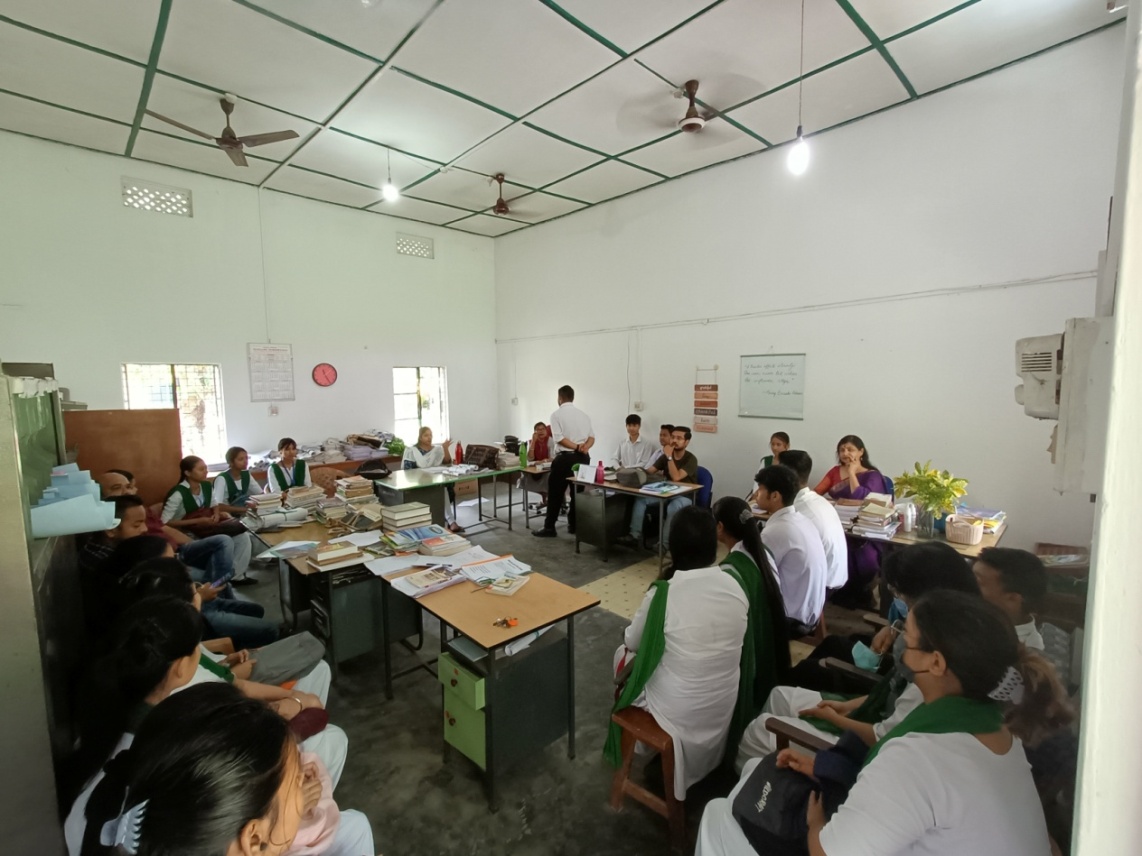 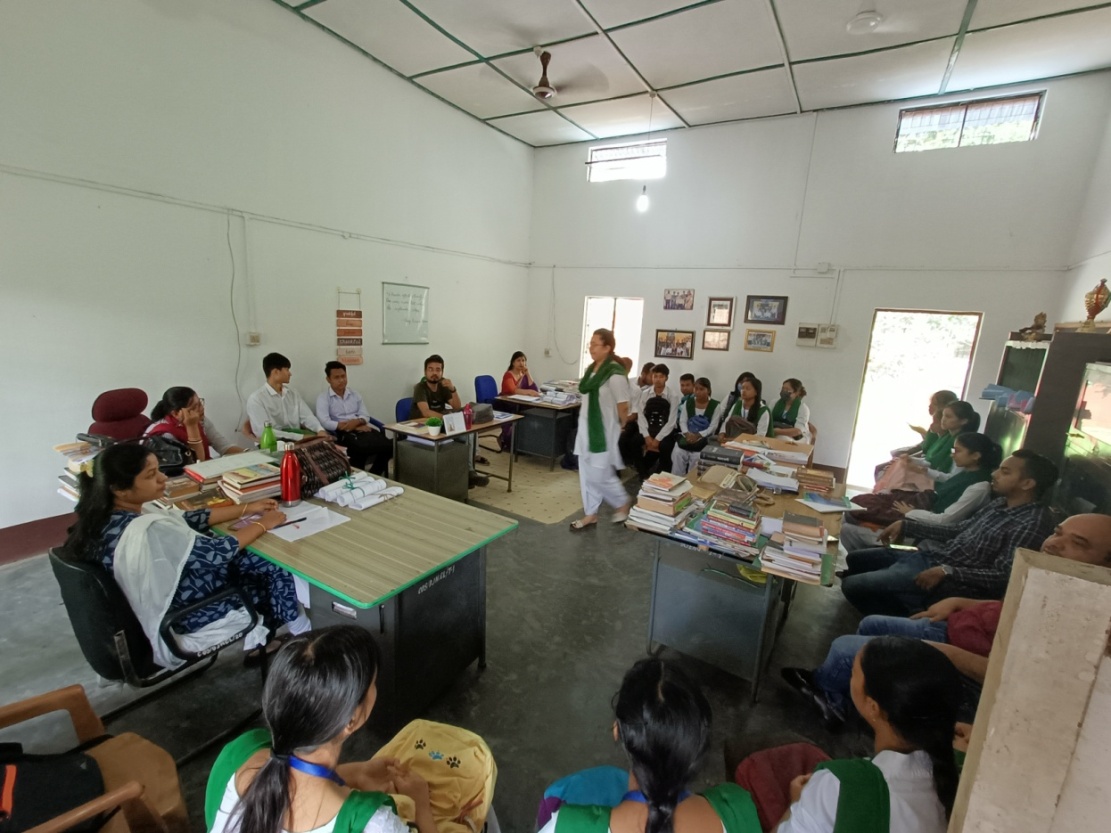 